Sportpark DSOV, Vijfhuizen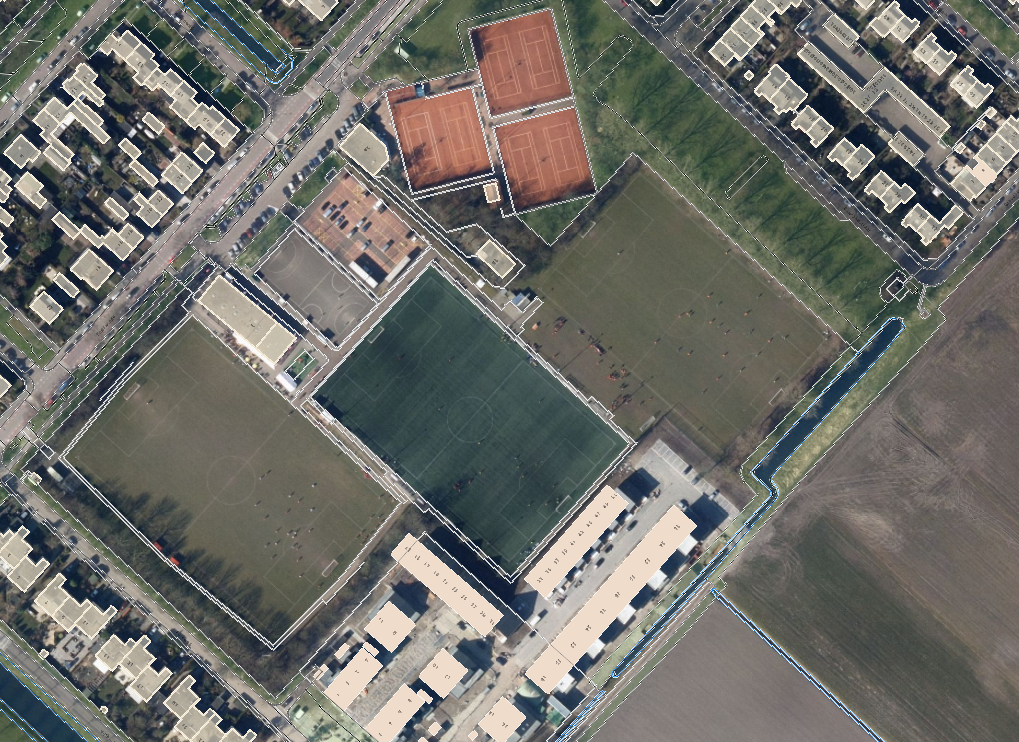 Sportcomplex vv UNO, Hoofddorp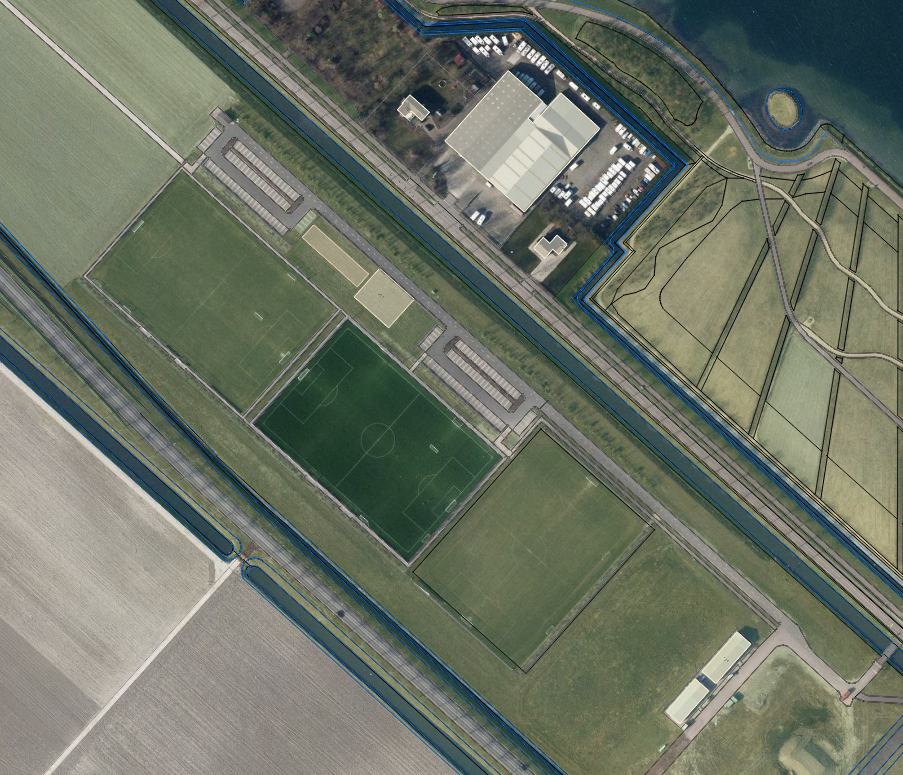 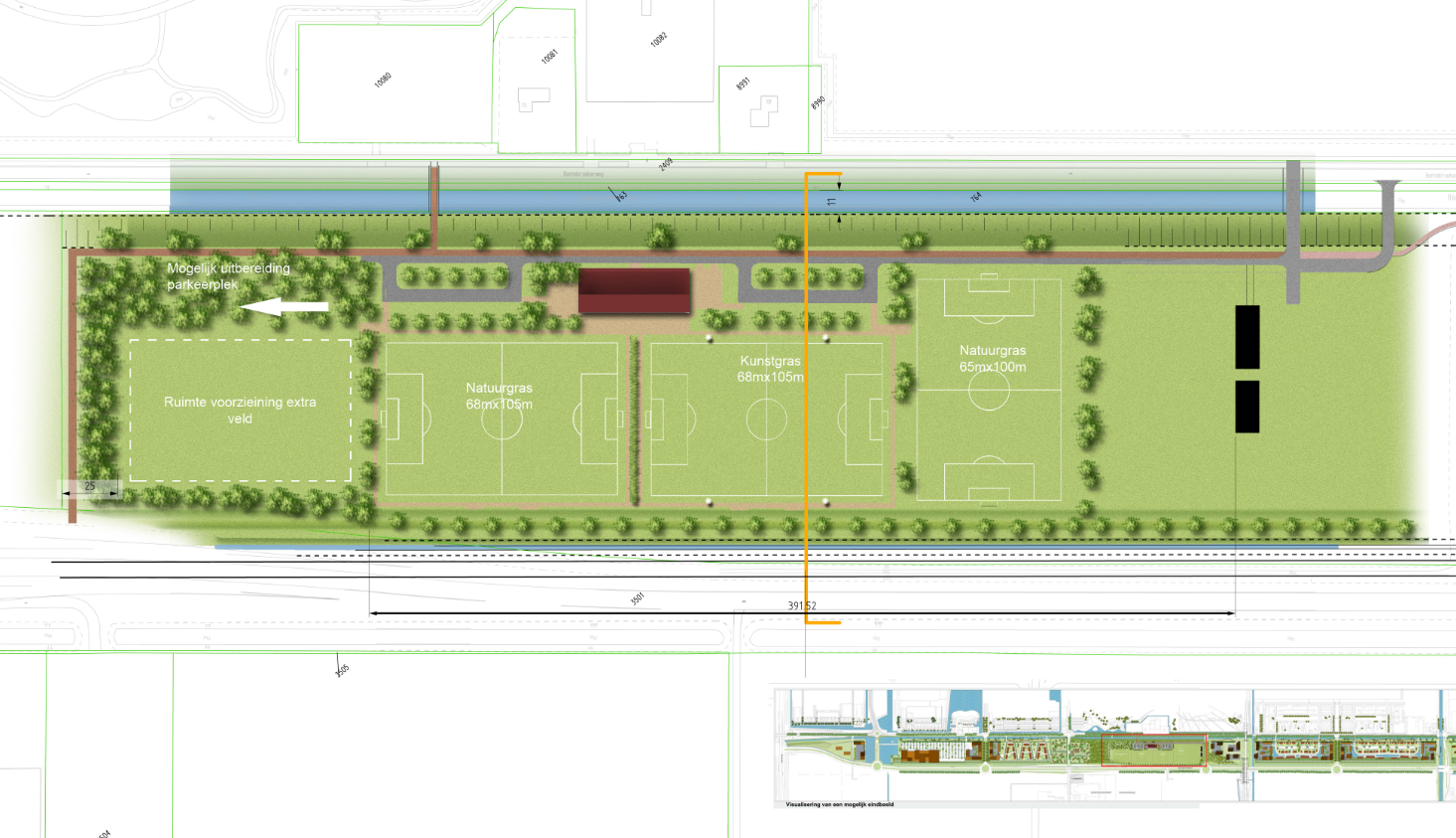 